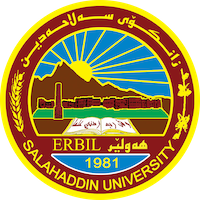 Academic Curriculum Vitae 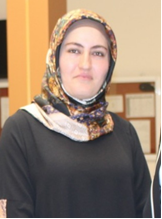 Personal Information: Full Name: Nishtiman Saeed HasanAcademic Title: Assistant lecturerEmail: (university email): nishtiman.hasan@su.edu.krdMobile: +9647507975805Education: (2011-2012) Bachelor degree in Biology/Department of Biology / College of Science/ University of Salahaddin-Erbil/Iraq. (2013-2017) Assistant Biologist /Department of Biology / College of Science/ University of Salahaddin -Erbil/Iraq. (2019) Master of Science in Food Microbiology / Department of Biology / College of Science/ University of Salahaddin- Erbil/Iraq. (July 2020- Present) Assistant lecturer/ Department of Biology / College of Science/ University of Salahaddin- Erbil/Iraq. Employment:In 17-10-2009 as an Assistant Biologist in University of Salahaddin -Erbil/Iraq. College of Science/ /Department of Biology.Qualifications • Language Skill Kurdish: Native Arabic: Good English: Excellent  English Language Course at Language Centre/ Salahaddin University. (Iintermediate level) (2013). International English language testing system /Academic (IELTS) at British council/Erbil and received 5.5. (2019). IT Computer (Familiarity with Microsoft Word, Excel, and PowerPoint).• Information and Communication Technology skills Microsoft Office (word, Power Point, and Excel), SPSS, graph pad, Kahoot, Dt- search, Socrative, (EndNote: X7, X8 and X9), Prezi, WordPress, Padlet, Edmodo, Coursera, Moodle, Zoom, (Google Meet, Google Classroom and Google Form), FCC and Open Badges. OTHER ACTIVITIES Worked as Biology Lab assistant at Data entry department in Media Diagnostic Centre in (2009).Member in 1st stage student Reception Committee at Biology Department for 2 years. Lifesaver Frist Aid CPR (Completed the cognitive and skills evaluation in accordance with the curriculum and Badge ID of the Pulse Training Centre Lifesaver Program. Optional Modules Completed: Child CPR, Infant CPR, and Adult CPR. Member in Exam Committee Control at College of Science in (2021-2022). Member in Exam Committee at College of Science in (2022-2023). Teaching experience:Salahaddin University /College of science in (2012-Present) Teaching in Biology Department
1. General Microbiology Lab (1st year undergraduate students).
2. Food and industrial microbiology Lab (4th year undergraduate students). 3. Ecology and pollution Lab (3th year undergraduate students).
4. Immunology  (4th year undergraduate students).
5. Virology Lab (3th year undergraduate students).
6. Entomology Lab (3th year undergraduate students).
7. Medical Bacteriology (4th year undergraduate students).
8. Microbial physiology Lab (4th year undergraduate students).
9. Sewage microbiology Lab (3th year undergraduate students).10. Micro technique Lab (3th year undergraduate students).
11. Hematology (4th year undergraduate students).
12. Organic Chemistry Lab (1st year undergraduate students).
Research and publicationsDetection of Enterotoxigenic Staphylococcus aureus Strains in Raw Milk of Cows Reared in Erbil Province/Iraq Journal with DOI ZANCO Journal of Pure and Applied Sciences The official scientific journal of Salahaddin University-Erbil ZJPAS (2019), 31(4), pp. 50-60. doi: 10.21271/zjpas.31.4.6.Conferences and courses attended1st International Conference on education and teaching K-12 school (ICET 2021) 17th-18th May 20214th International Conference on Biological & Health Sciences (CIC-BIOHS’2022).  2nd Student Research Project & Idea Grant Conference Salahaddin University-Erbil 2022.3rd National Tishk Pharmaceutical Conference (NTPC) on“Recent Advances in Cancer Therapy (RACT)”  on  30th  April 2023.Professional memberships Membership in Kurdistan Biological Syndicate from (2012-Present). Professional Social Network Accounts:https://scholar.google.com/citations?user=vuEkylQAAAAJ&hl=enhttps://www.researchgate.net/profile/Nishtiman-Hasanhttps://www.linkedin.com/in/nishtiman-saeed-90248b1a6/https://www.facebook.com/nishtiman.saeedhttps://orcid.org/0000-0001-9755-2159